Biology 20 Notes  -  NutrientsVitamins and minerals                                            MicronutrientsLipids (fats)                                                               MacronutrientsCarbohydratesProteinsNucleic AcidsCarbohydratesProvide fast source of energy and make up the largest components in most dietsEx., potatoes, bread, corn, rice and fruitour body is unable to make them, we need to rely on plants They are macromolecules that always contain carbon, hydrogen and oxygen; almost always in same  proportions:	2 atoms of hydrogen and 1 atom of oxygenfor every atom of carbonCarbohydrates are classified according to the number of sugar units they contain: _______________________ - single molecule of sugarEx.,_______________________ - 2 molecules of sugarEx., maltose = ______________ + _______________       Sucrose = ______________ + _______________        Lactose = ______________ + ___________________________________ - 3 or more molecules of sugarEx., plants ->        Humans ->Formation of MoleculesAll assembled in cells the same basic way________________________________________To form a covalent bond between two subunit molecules, an –OH (hydroxyl) group is removed from one subunit and a hydrogen atom is removed from the other subunitRemoving the –OH group and H atom during the synthesis of a new biological molecule essentially removes a molecule of water________________________________________A molecule of water is added instead of removedA hydrogen atom from water is attached to one subunit and the hydroxyl group is bonded to another subunit effectively breaking a convalent bond in a macromolecule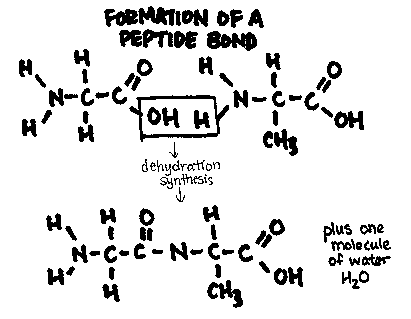 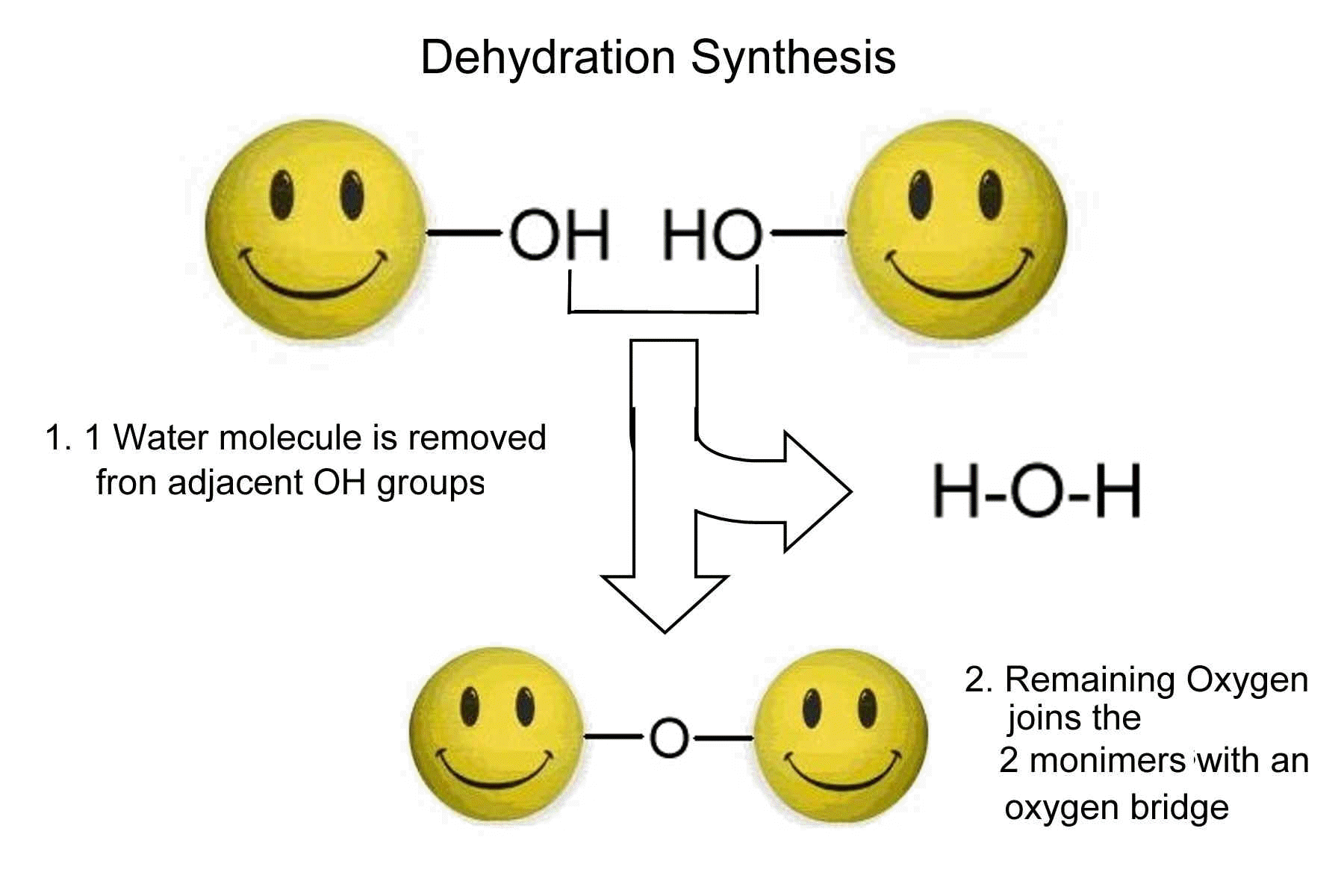 Both processes are carried out in the cell and involve enzymes.LipidsDiverse group of macromolecules – all are insoluble in waterStore 2.25 times more energy per gram than other biological moleculesFunctions:_______________________Animal fats – ex., butter, lardSolid at room temperatureHard to break downSingle bonds between carbons		See figure 7 on p 246_______________________Liquid at room temperature – ex., vegetable oilsDouble bonds between carbons _______________________Waxy, fat like substanceFound naturally in membranesNot all badAtherosclerosis – Read the Case Study “Fats and Health” on p 248 and answer the questions that follow.During the synthesis of a fat molecule, three fatty acid molecules bond with one glycerol molecule, and three water molecules are produced.ProteinsStructural component of cellsEx., muscle, hair, nails, nerves, cell membraneMitochondria and ribosomes are composed largely of proteinsAntibodies are specialized proteins that help the body defend itself against diseaseEnzymes are proteins that speed up chemical reactionsContain carbon, hydrogen, oxygen, nitrogen, and often sulfur atoms]Can supply energy for tissues but not their main functionMade up of 20 amino acids.  11 of which can be synthesized by the body and nine (essential amino acids) which must come from the diet.General structure of an amino acid:  Order of amino acids determines the type of proteinPolypeptides join amino acids togetherA chain of three or more amino acids is called a _____________________A proteins shape or structure determines its functionSee fig. 13 on p251 for structure of protein.Complete the following questions from your text.	P 245 #1-6	P 247 # 7-10 	P 253 # 1 –3Know TABLE 2 on p. 253